Menu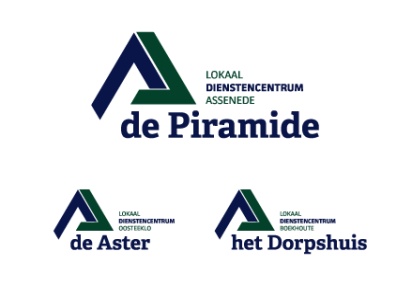 Inschrijven kan tot de dag zelf vóór 9.00 uur op nr. 09 341 72 73
In samenwerking met
WZC Sint-Jozef
Leegstraat 17 - 9960 Assenede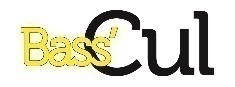 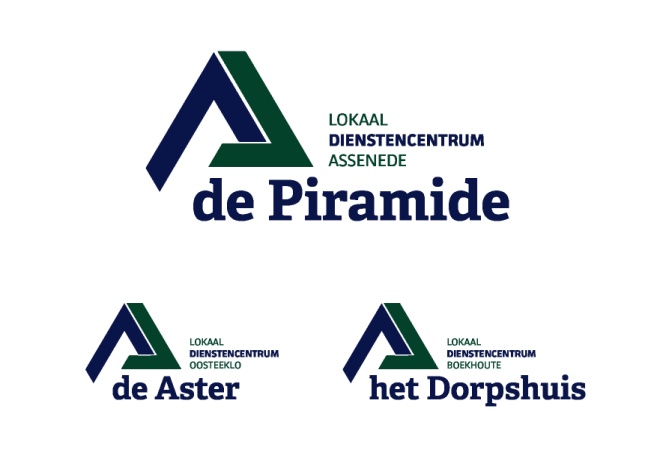 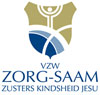 MAANDAG15 april 2019Assenede - Oosteeklo - BoekhouteDINSDAG16 april 2019Assenede – Oosteeklo - BasseveldeCourgettesoep
***
Hamburger met ajuinsaus
Rabarber
Natuuraardappelen
***
HavermoutpuddingSeldersoep
***
Varkensblanket met mosterdsaus
Boterbonen
Puree
***
RozijnenpuddingWOENSDAG17 april 2019
Assenede - OosteekloChampignonsoep
***
Goudaschijf met kaassaus
Erwten en wortelen
Gebakken aardappelen
***
MokkapuddingDONDERDAG18 april 2019Assenede - Oosteeklo – Boekhoute - BasseveldeVRIJDAG19 april 2019Assenede - Oosteeklo - BoekhouteErwtensoep
***
Kip op z’n jagers
Rauwkost
Frieten (Assenede, Oosteeklo)
Puree (Boekhoute, Bassevelde)
***
Vanillepudding met koekjePreisoep
***
Koolvisfilet met botersaus
Spinazie in de room
Puree
***
Vanillepudding